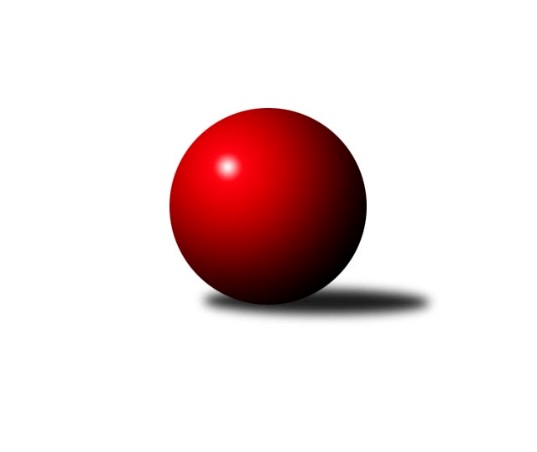 Č.10Ročník 2019/2020	24.11.2019Nejlepšího výkonu v tomto kole: 3438 dosáhlo družstvo: SKK Rokycany1. KLZ 2019/2020Výsledky 10. kolaSouhrnný přehled výsledků:SKK Rokycany	- KK PSJ Jihlava	5:3	3438:3350	14.0:10.0	23.11.TJ Sokol Duchcov	- KK Slovan Rosice	5:3	3395:3387	11.5:12.5	23.11.KK Konstruktiva Praha 	- TJ Spartak Přerov	6:2	3196:3069	16.0:8.0	23.11.KC Zlín	- TJ Valašské Meziříčí	3:5	3024:3210	9.5:14.5	23.11.KK Slavia Praha	- SKK Náchod	5:3	3356:3352	10.0:14.0	23.11.KK Zábřeh	- KK Blansko 	8:0	3242:3054	15.0:9.0	23.11.TJ Sokol Duchcov	- TJ Spartak Přerov	2:6	3471:3499	10.0:14.0	24.11.KK Konstruktiva Praha 	- KK Slavia Praha	3:5	3131:3180	11.0:13.0	24.11.Tabulka družstev:	1.	KK Slavia Praha	11	10	0	1	64.0 : 24.0 	159.5 : 104.5 	 3368	20	2.	KK Slovan Rosice	9	8	0	1	53.0 : 19.0 	133.0 : 83.0 	 3363	16	3.	SKK Náchod	10	6	1	3	49.0 : 31.0 	134.5 : 105.5 	 3291	13	4.	SKK Rokycany	10	5	1	4	37.0 : 43.0 	111.5 : 128.5 	 3278	11	5.	TJ Spartak Přerov	10	5	1	4	36.5 : 43.5 	107.5 : 132.5 	 3246	11	6.	KK Blansko	10	4	1	5	41.5 : 38.5 	133.0 : 107.0 	 3230	9	7.	KK PSJ Jihlava	10	4	1	5	40.0 : 40.0 	113.5 : 126.5 	 3240	9	8.	TJ Valašské Meziříčí	9	4	0	5	33.0 : 39.0 	104.5 : 111.5 	 3267	8	9.	KC Zlín	10	3	1	6	34.0 : 46.0 	106.0 : 134.0 	 3193	7	10.	TJ Sokol Duchcov	10	2	3	5	32.0 : 48.0 	109.0 : 131.0 	 3207	7	11.	KK Zábřeh	10	3	0	7	32.0 : 48.0 	111.0 : 129.0 	 3150	6	12.	KK Konstruktiva Praha	11	1	1	9	28.0 : 60.0 	117.0 : 147.0 	 3132	3Podrobné výsledky kola:	 SKK Rokycany	3438	5:3	3350	KK PSJ Jihlava	Veronika Horková	129 	 133 	 133 	146	541 	 2:2 	 545 	 150	116 	 144	135	Karolína Derahová	Denisa Pytlíková	148 	 133 	 134 	149	564 	 1:3 	 578 	 156	151 	 136	135	Petra Dočkalová	Michaela Provazníková	158 	 163 	 130 	135	586 	 4:0 	 550 	 138	155 	 128	129	Lenka Concepción	Lenka Findejsová	140 	 144 	 130 	170	584 	 3:1 	 512 	 119	134 	 142	117	Šárka Vacková	Terezie Krákorová	142 	 145 	 142 	169	598 	 3:1 	 528 	 116	156 	 125	131	Eva Rosendorfská	Daniela Pochylová	142 	 121 	 156 	146	565 	 1:3 	 637 	 154	167 	 171	145	Jana Braunovározhodčí: Jiří VavřičkaNejlepší výkon utkání: 637 - Jana Braunová	 TJ Sokol Duchcov	3395	5:3	3387	KK Slovan Rosice	Nikol Plačková	124 	 145 	 146 	170	585 	 3:1 	 542 	 133	122 	 130	157	Lucie Vaverková	Pavlína Kubitová	126 	 161 	 130 	128	545 	 2:2 	 556 	 116	156 	 140	144	Anna Štraufová	Růžena Svobodová	133 	 137 	 127 	157	554 	 0.5:3.5 	 606 	 151	154 	 144	157	Natálie Topičová	Barbora Ambrová	124 	 138 	 148 	147	557 	 2:2 	 534 	 144	121 	 118	151	Aneta Ondovčáková	Monika Radová	155 	 119 	 126 	125	525 	 1:3 	 611 	 147	165 	 146	153	Alena Kantnerová	Simona Koutníková	180 	 141 	 158 	150	629 	 3:1 	 538 	 128	142 	 136	132	Andrea Axmanovározhodčí: Josef StrachoňNejlepší výkon utkání: 629 - Simona Koutníková	 KK Konstruktiva Praha 	3196	6:2	3069	TJ Spartak Přerov	Ludmila Johnová	131 	 144 	 147 	129	551 	 4:0 	 495 	 128	122 	 134	111	Barbora Janyšková	Tereza Chlumská *1	112 	 102 	 142 	114	470 	 1:3 	 498 	 124	127 	 116	131	Martina Janyšková	Naděžda Novotná	129 	 138 	 118 	122	507 	 2:2 	 517 	 132	126 	 145	114	Michaela Beňová	Petra Najmanová	131 	 126 	 152 	133	542 	 3:1 	 508 	 114	132 	 142	120	Monika Pavelková *2	Edita Koblížková	156 	 140 	 144 	130	570 	 4:0 	 518 	 146	115 	 129	128	Pavlína Procházková	Jana Čiháková	141 	 128 	 150 	137	556 	 2:2 	 533 	 148	145 	 119	121	Anna Mašlaňovározhodčí: Jiří Hnízdilstřídání: *1 od 45. hodu Marie Chlumská, *2 od 61. hodu Zuzana MachalováNejlepší výkon utkání: 570 - Edita Koblížková	 KC Zlín	3024	3:5	3210	TJ Valašské Meziříčí	Adriana Svobodová	138 	 151 	 127 	122	538 	 2.5:1.5 	 509 	 113	151 	 118	127	Kristýna Štreitová *1	Lenka Menšíková	121 	 143 	 150 	138	552 	 3:1 	 538 	 152	122 	 129	135	Michaela Bagári	Martina Zimáková	116 	 134 	 116 	121	487 	 0.5:3.5 	 510 	 123	134 	 117	136	Nikola Tobolová	Zuzana Slovenčíková *2	127 	 103 	 121 	106	457 	 0:4 	 557 	 134	145 	 142	136	Pavla Čípová	Natálie Trochtová	120 	 116 	 126 	137	499 	 2.5:1.5 	 529 	 157	112 	 123	137	Ivana Marančáková	Michaela Matlachová *3	128 	 103 	 129 	131	491 	 1:3 	 567 	 150	139 	 151	127	Markéta Vlčkovározhodčí: Zdeněk Bachňákstřídání: *1 od 38. hodu Jana Navláčilová, *2 od 31. hodu Petra Šustková, *3 od 61. hodu Dita TrochtováNejlepší výkon utkání: 567 - Markéta Vlčková	 KK Slavia Praha	3356	5:3	3352	SKK Náchod	Šárka Marková	121 	 125 	 124 	115	485 	 0:4 	 625 	 163	156 	 154	152	Martina Hrdinová	Vlasta Kohoutová	142 	 153 	 147 	133	575 	 2:2 	 547 	 151	144 	 113	139	Šárka Majerová	Michaela Kučerová	143 	 125 	 141 	135	544 	 1:3 	 533 	 149	126 	 121	137	Kateřina Majerová	Ivana Kaanová	131 	 141 	 148 	142	562 	 3:1 	 510 	 132	125 	 139	114	Nina Brožková *1	Vladimíra Malinská	130 	 142 	 155 	139	566 	 1:3 	 569 	 145	143 	 138	143	Aneta Cvejnová	Olga Hejhalová	158 	 161 	 160 	145	624 	 3:1 	 568 	 138	128 	 150	152	Nikola Portyšovározhodčí: Jiří Novotnýstřídání: *1 od 61. hodu Eliška BoučkováNejlepší výkon utkání: 625 - Martina Hrdinová	 KK Zábřeh	3242	8:0	3054	KK Blansko 	Kamila Chládková	118 	 140 	 135 	154	547 	 3:1 	 520 	 153	122 	 118	127	Lenka Kalová st.	Lenka Kubová	131 	 131 	 128 	140	530 	 2:2 	 523 	 146	146 	 123	108	Dana Musilová	Dana Wiedermannová *1	115 	 128 	 126 	134	503 	 2:2 	 490 	 128	137 	 125	100	Eliška Petrů	Romana Švubová	151 	 127 	 157 	150	585 	 3:1 	 469 	 111	139 	 111	108	Ivana Hrouzová	Jitka Killarová	149 	 138 	 124 	143	554 	 2:2 	 538 	 128	156 	 130	124	Helena Daňková	Lenka Horňáková	129 	 128 	 135 	131	523 	 3:1 	 514 	 128	124 	 124	138	Zdeňka Ševčíkovározhodčí: Soňa Keprtovástřídání: *1 od 61. hodu Marcela BalvínováNejlepší výkon utkání: 585 - Romana Švubová	 TJ Sokol Duchcov	3471	2:6	3499	TJ Spartak Přerov	Nikol Plačková	98 	 150 	 160 	176	584 	 2:2 	 568 	 131	152 	 129	156	Michaela Beňová	Miroslava Žáková	149 	 126 	 153 	123	551 	 2:2 	 581 	 128	159 	 151	143	Martina Janyšková	Růžena Svobodová	146 	 152 	 134 	131	563 	 1:3 	 592 	 154	167 	 124	147	Pavlína Procházková	Barbora Ambrová	151 	 153 	 130 	146	580 	 1:3 	 609 	 147	155 	 150	157	Barbora Janyšková	Adéla Pechová	132 	 150 	 143 	147	572 	 1:3 	 605 	 157	158 	 141	149	Zuzana Machalová	Simona Koutníková	153 	 147 	 159 	162	621 	 3:1 	 544 	 161	123 	 132	128	Anna Mašlaňovározhodčí: Strachoň JosefNejlepší výkon utkání: 621 - Simona Koutníková	 KK Konstruktiva Praha 	3131	3:5	3180	KK Slavia Praha	Edita Koblížková	127 	 127 	 142 	143	539 	 3:1 	 507 	 125	139 	 115	128	Ivana Kaanová	Marie Chlumská	112 	 128 	 121 	141	502 	 3:1 	 533 	 153	125 	 120	135	Vlasta Kohoutová	Kateřina Kotoučová *1	118 	 120 	 135 	143	516 	 0:4 	 574 	 146	135 	 148	145	Šárka Marková	Petra Najmanová	142 	 136 	 143 	142	563 	 4:0 	 504 	 112	127 	 140	125	Olga Hejhalová	Tereza Chlumská	128 	 110 	 119 	116	473 	 0:4 	 510 	 131	136 	 122	121	Michaela Kučerová	Jana Čiháková	124 	 140 	 145 	129	538 	 1:3 	 552 	 118	145 	 154	135	Vladimíra Malinskározhodčí: Jiří Novotnýstřídání: *1 od 61. hodu Naděžda NovotnáNejlepší výkon utkání: 574 - Šárka MarkováPořadí jednotlivců:	jméno hráče	družstvo	celkem	plné	dorážka	chyby	poměr kuž.	Maximum	1.	Natálie Topičová 	KK Slovan Rosice	604.38	389.6	214.8	1.9	6/6	(643)	2.	Simona Koutníková 	TJ Sokol Duchcov	588.27	386.3	202.0	3.2	5/5	(629)	3.	Jana Braunová 	KK PSJ Jihlava	586.04	376.6	209.4	1.9	6/7	(637)	4.	Olga Hejhalová 	KK Slavia Praha	584.58	381.4	203.2	2.3	6/6	(636)	5.	Linda Lidman 	SKK Rokycany	576.00	379.1	196.9	2.6	4/5	(605)	6.	Lucie Vaverková 	KK Slovan Rosice	572.00	373.4	198.6	1.3	6/6	(598)	7.	Martina Hrdinová 	SKK Náchod	568.81	378.0	190.8	2.8	7/7	(625)	8.	Vladimíra Malinská 	KK Slavia Praha	565.53	380.3	185.2	3.8	5/6	(620)	9.	Nikola Portyšová 	SKK Náchod	565.10	365.6	199.6	3.1	5/7	(590)	10.	Helena Gruszková 	KK Slavia Praha	563.90	370.4	193.6	2.8	4/6	(615)	11.	Alena Kantnerová 	KK Slovan Rosice	562.83	368.2	194.7	1.8	6/6	(611)	12.	Markéta Vlčková 	TJ Valašské Meziříčí	561.50	378.5	183.0	2.3	4/6	(586)	13.	Nina Brožková 	SKK Náchod	560.67	372.5	188.2	4.9	5/7	(586)	14.	Michaela Kučerová 	KK Slavia Praha	559.11	360.1	199.1	2.4	6/6	(598)	15.	Vlasta Kohoutová 	KK Slavia Praha	559.03	370.8	188.3	3.7	6/6	(599)	16.	Terezie Krákorová 	SKK Rokycany	558.85	375.7	183.2	3.7	4/5	(598)	17.	Bohdana Jankových 	KC Zlín	558.55	369.4	189.2	2.9	4/5	(588)	18.	Zuzana Machalová 	TJ Spartak Přerov	556.80	370.6	186.2	3.9	5/7	(605)	19.	Šárka Marková 	KK Slavia Praha	556.50	368.2	188.3	4.6	5/6	(584)	20.	Lenka Kalová  st.	KK Blansko 	554.54	372.4	182.1	5.7	7/7	(599)	21.	Michaela Provazníková 	SKK Rokycany	554.23	363.3	190.9	2.8	5/5	(617)	22.	Edita Koblížková 	KK Konstruktiva Praha 	552.00	369.3	182.7	3.2	5/6	(588)	23.	Šárka Majerová 	SKK Náchod	551.80	365.2	186.6	6.0	5/7	(595)	24.	Klára Tobolová 	TJ Valašské Meziříčí	550.87	374.4	176.5	5.5	5/6	(587)	25.	Ivana Marančáková 	TJ Valašské Meziříčí	549.83	367.6	182.3	5.1	6/6	(606)	26.	Aneta Cvejnová 	SKK Náchod	549.46	357.3	192.2	2.1	6/7	(583)	27.	Pavlína Procházková 	TJ Spartak Přerov	548.64	361.9	186.8	4.0	7/7	(597)	28.	Jitka Killarová 	KK Zábřeh	548.50	361.3	187.2	3.8	4/5	(603)	29.	Šárka Dvořáková 	KK PSJ Jihlava	547.10	366.1	181.0	5.5	5/7	(574)	30.	Barbora Janyšková 	TJ Spartak Přerov	546.71	367.6	179.1	5.0	7/7	(609)	31.	Lenka Concepción 	KK PSJ Jihlava	546.46	368.5	178.0	5.6	7/7	(576)	32.	Pavla Čípová 	TJ Valašské Meziříčí	545.00	368.6	176.4	5.0	5/6	(578)	33.	Nikol Plačková 	TJ Sokol Duchcov	544.83	367.8	177.1	3.0	5/5	(585)	34.	Michaela Bagári 	TJ Valašské Meziříčí	544.60	370.2	174.4	3.3	5/6	(565)	35.	Jana Čiháková 	KK Konstruktiva Praha 	544.37	371.4	172.9	4.8	6/6	(572)	36.	Eliška Petrů 	KK Blansko 	543.22	369.2	174.0	6.6	6/7	(594)	37.	Michaela Beňová 	TJ Spartak Přerov	542.50	364.6	177.9	6.8	5/7	(580)	38.	Andrea Axmanová 	KK Slovan Rosice	542.33	365.2	177.1	4.5	6/6	(600)	39.	Helena Daňková 	KK Blansko 	541.79	364.3	177.5	4.4	7/7	(560)	40.	Zdeňka Ševčíková 	KK Blansko 	541.36	354.0	187.3	3.3	7/7	(591)	41.	Ivana Kaanová 	KK Slavia Praha	540.10	371.9	168.2	5.2	5/6	(568)	42.	Petra Najmanová 	KK Konstruktiva Praha 	539.92	370.4	169.5	3.5	4/6	(589)	43.	Martina Janyšková 	TJ Spartak Přerov	539.00	365.9	173.1	5.3	6/7	(581)	44.	Adéla Pechová 	TJ Sokol Duchcov	537.95	356.3	181.7	5.4	4/5	(572)	45.	Adriana Svobodová 	KC Zlín	537.88	355.6	182.3	4.5	4/5	(601)	46.	Anna Štraufová 	KK Slovan Rosice	537.50	361.4	176.1	3.5	4/6	(593)	47.	Lenka Kubová 	KK Zábřeh	536.57	366.8	169.7	5.8	5/5	(579)	48.	Martina Zimáková 	KC Zlín	536.52	365.6	170.9	7.0	5/5	(565)	49.	Petra Dočkalová 	KK PSJ Jihlava	536.00	367.5	168.5	4.5	6/7	(578)	50.	Anna Mašlaňová 	TJ Spartak Přerov	535.96	364.4	171.5	4.8	7/7	(585)	51.	Karolína Derahová 	KK PSJ Jihlava	534.83	366.7	168.1	6.9	6/7	(566)	52.	Kateřina Majerová 	SKK Náchod	534.33	360.3	174.1	4.7	6/7	(578)	53.	Romana Švubová 	KK Zábřeh	533.71	361.9	171.8	5.1	4/5	(585)	54.	Barbora Ambrová 	TJ Sokol Duchcov	532.00	357.8	174.2	5.8	5/5	(580)	55.	Lenka Horňáková 	KK Zábřeh	529.24	363.7	165.6	3.2	5/5	(570)	56.	Veronika Horková 	SKK Rokycany	527.80	352.8	175.0	6.0	5/5	(555)	57.	Lenka Menšíková 	KC Zlín	527.56	362.2	165.4	7.1	4/5	(552)	58.	Kamila Chládková 	KK Zábřeh	526.33	357.5	168.8	5.8	4/5	(573)	59.	Jana Navláčilová 	TJ Valašské Meziříčí	525.25	350.8	174.5	5.5	4/6	(531)	60.	Soňa Lahodová 	KK Blansko 	524.30	354.0	170.3	7.1	5/7	(557)	61.	Tereza Chlumská 	KK Konstruktiva Praha 	520.46	354.4	166.1	7.9	6/6	(571)	62.	Monika Radová 	TJ Sokol Duchcov	510.50	352.9	157.6	8.7	4/5	(537)	63.	Růžena Svobodová 	TJ Sokol Duchcov	509.92	352.5	157.5	7.8	4/5	(563)	64.	Marie Chlumská 	KK Konstruktiva Praha 	507.22	354.7	152.6	9.2	6/6	(535)	65.	Marcela Balvínová 	KK Zábřeh	503.44	356.1	147.3	9.6	4/5	(537)	66.	Dana Wiedermannová 	KK Zábřeh	498.13	354.0	144.1	10.9	4/5	(516)	67.	Kateřina Kotoučová 	KK Konstruktiva Praha 	490.58	343.4	147.2	12.1	6/6	(543)	68.	Ivana Hrouzová 	KK Blansko 	488.00	341.2	146.8	10.0	5/7	(526)		Markéta Hofmanová 	TJ Sokol Duchcov	581.00	378.0	203.0	1.0	1/5	(581)		Lucie Nevřivová 	KK Blansko 	576.58	383.3	193.3	4.2	3/7	(599)		Denisa Nálevková 	SKK Náchod	570.00	407.0	163.0	3.0	1/7	(570)		Nikola Tatoušková 	KK Slovan Rosice	567.00	375.9	191.1	2.9	3/6	(612)		Michaela Matlachová 	KC Zlín	563.22	368.3	194.9	6.1	3/5	(604)		Denisa Pytlíková 	SKK Rokycany	557.08	371.5	185.6	4.9	3/5	(602)		Kristýna Štreitová 	TJ Valašské Meziříčí	550.67	376.3	174.4	5.3	3/6	(594)		Natálie Součková 	KK Blansko 	550.17	363.0	187.2	5.2	3/7	(579)		Lenka Findejsová 	SKK Rokycany	548.28	373.1	175.2	5.5	3/5	(587)		Eliška Boučková 	SKK Náchod	545.67	365.7	180.0	6.7	3/7	(587)		Štěpánka Vytisková 	SKK Rokycany	542.00	361.3	180.7	3.3	3/5	(576)		Dana Uhříková 	TJ Valašské Meziříčí	540.00	385.0	155.0	5.0	1/6	(540)		Iva Rosendorfová 	KK Slovan Rosice	538.44	362.2	176.2	4.2	3/6	(574)		Ludmila Johnová 	KK Konstruktiva Praha 	537.50	367.5	170.0	2.5	1/6	(551)		Eva Wendl 	KK Slovan Rosice	535.50	366.5	169.0	5.0	2/6	(543)		Nikola Tobolová 	TJ Valašské Meziříčí	535.33	354.3	181.0	6.3	3/6	(553)		Monika Pavelková 	TJ Spartak Přerov	533.63	375.8	157.8	7.8	4/7	(558)		Miroslava Žáková 	TJ Sokol Duchcov	532.00	352.0	180.0	8.0	1/5	(551)		Daniela Pochylová 	SKK Rokycany	531.47	365.2	166.3	7.3	3/5	(580)		Zuzana Slovenčíková 	KC Zlín	529.63	354.9	174.8	5.5	2/5	(555)		Eva Rosendorfská 	KK PSJ Jihlava	529.08	359.2	169.9	6.9	4/7	(556)		Aneta Ondovčáková 	KK Slovan Rosice	529.00	353.3	175.7	3.0	3/6	(534)		Natálie Trochtová 	KC Zlín	527.89	358.4	169.4	6.9	3/5	(548)		Martina Melchertová 	KK PSJ Jihlava	526.00	349.0	177.0	7.3	3/7	(534)		Pavlína Kubitová 	TJ Sokol Duchcov	525.00	366.5	158.5	12.5	2/5	(545)		Dana Musilová 	KK Blansko 	523.00	367.0	156.0	10.0	1/7	(523)		Lucie Moravcová 	SKK Náchod	521.50	367.5	154.0	9.5	2/7	(541)		Kateřina Ambrová 	TJ Sokol Duchcov	514.00	357.0	157.0	8.0	2/5	(524)		Šárka Vacková 	KK PSJ Jihlava	513.22	357.6	155.7	9.8	3/7	(556)		Simona Matulová 	KK PSJ Jihlava	510.33	362.5	147.8	12.2	3/7	(541)		Petra Šustková 	KC Zlín	509.67	362.7	147.0	9.0	2/5	(529)		Miroslava Utikalová 	SKK Rokycany	509.00	349.0	160.0	10.0	1/5	(509)		Kristýna Pavelková 	TJ Valašské Meziříčí	508.00	351.0	157.0	8.0	1/6	(508)		Naděžda Novotná 	KK Konstruktiva Praha 	507.00	335.0	172.0	9.0	1/6	(507)		Martina Starecki 	KK Konstruktiva Praha 	506.22	358.6	147.7	9.3	3/6	(542)		Dita Trochtová 	KC Zlín	502.17	352.2	150.0	7.0	2/5	(521)		Olga Ollingerová 	KK Zábřeh	498.00	336.5	161.5	9.0	2/5	(508)		Monika Kočí 	TJ Spartak Přerov	497.00	331.0	166.0	9.5	2/7	(498)		Ilona Bezdíčková 	SKK Náchod	488.00	358.0	130.0	16.0	1/7	(488)		Věra Skoumalová 	KC Zlín	486.00	360.0	126.0	12.0	1/5	(486)		Petra Háková 	SKK Rokycany	481.00	344.0	137.0	12.0	1/5	(481)Sportovně technické informace:Starty náhradníků:registrační číslo	jméno a příjmení 	datum startu 	družstvo	číslo startu15577	Ludmila Eliášová	23.11.2019	KK Konstruktiva Praha 	2x23151	Aneta Ondovčáková	23.11.2019	KK Slovan Rosice	3x23536	Eliška Boučková	23.11.2019	SKK Náchod	5x23311	Anna Štraufová	23.11.2019	KK Slovan Rosice	5x23277	Nikola Tobolová	23.11.2019	TJ Valašské Meziříčí	4x16321	Miroslava Žáková	24.11.2019	TJ Sokol Duchcov	2x20231	Pavlína Kubitová	23.11.2019	TJ Sokol Duchcov	2x8607	Dana Musilová	23.11.2019	KK Blansko 	1x
Hráči dopsaní na soupisku:registrační číslo	jméno a příjmení 	datum startu 	družstvo	13658	Naděžda Novotná	23.11.2019	KK Konstruktiva Praha 	Program dalšího kola:11. kolo30.11.2019	so	9:30	TJ Valašské Meziříčí - KK Zábřeh	30.11.2019	so	10:00	KK PSJ Jihlava - KK Konstruktiva Praha 	30.11.2019	so	10:00	KK Blansko  - KK Slavia Praha	30.11.2019	so	11:00	SKK Náchod - TJ Sokol Duchcov	30.11.2019	so	11:30	TJ Spartak Přerov - KC Zlín	30.11.2019	so	12:30	KK Slovan Rosice - SKK Rokycany	1.12.2019	ne	10:00	KK Slovan Rosice - TJ Valašské Meziříčí (dohrávka z 5. kola)	Nejlepší šestka kola - absolutněNejlepší šestka kola - absolutněNejlepší šestka kola - absolutněNejlepší šestka kola - absolutněNejlepší šestka kola - dle průměru kuželenNejlepší šestka kola - dle průměru kuželenNejlepší šestka kola - dle průměru kuželenNejlepší šestka kola - dle průměru kuželenNejlepší šestka kola - dle průměru kuželenPočetJménoNázev týmuVýkonPočetJménoNázev týmuPrůměr (%)Výkon3xJana BraunováJihlava6375xJana BraunováJihlava114.856375xSimona KoutníkováDuchcov 6295xSimona KoutníkováDuchcov 113.496293xMartina HrdinováNáchod6251xMartina HrdinováNáchod112.136257xOlga HejhalováSlavia6244xOlga HejhalováSlavia111.956241xAlena KantnerováRosice6111xAlena KantnerováRosice110.246118xNatálie TopičováRosice6061xRomana ŠvubováZábřeh109.72585